EXPOSITI0N VENTE Odile JAOUEN    Véronique DUBUS	       Artiste Peintre				   Céramiques « RAKU »	Les 26 et 27 novembre 2016à l’atelier de la ferme du Plessis « La terre est mon Jardin »  la Chapelle sur erdre - quartier de la Source (3 ème à gauche dans la rue du plessis ) 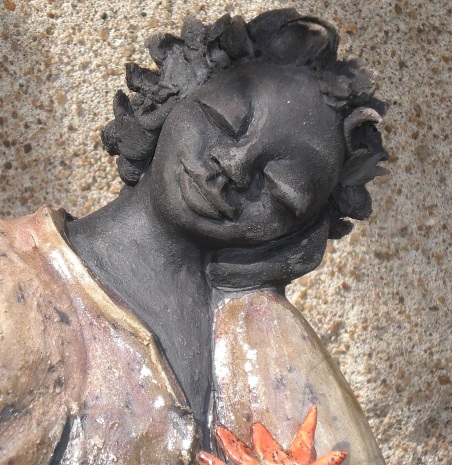 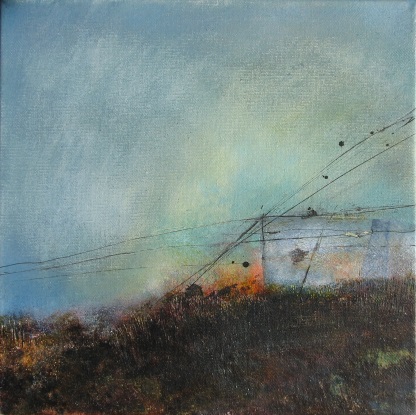 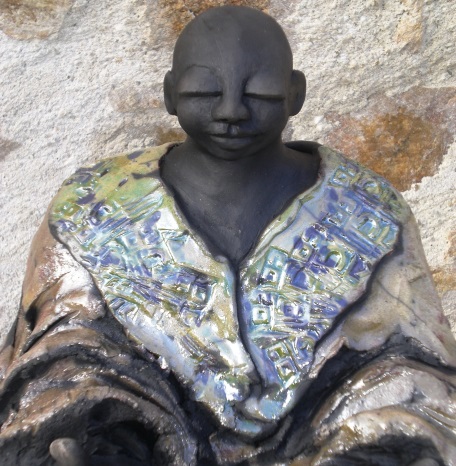 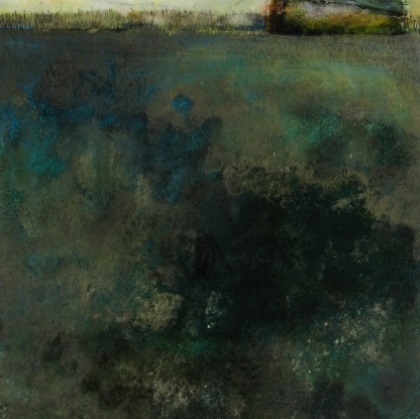 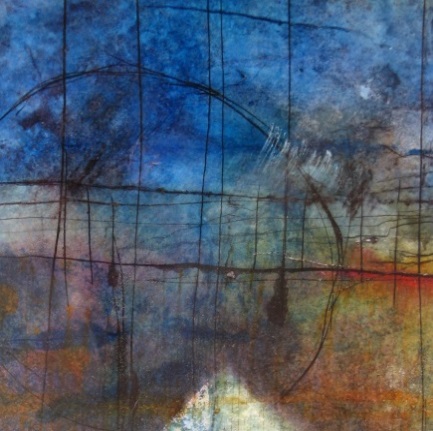 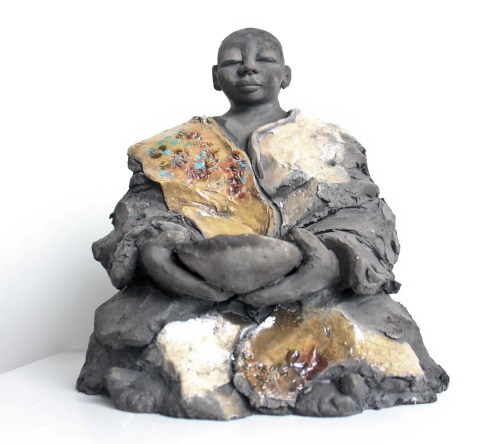 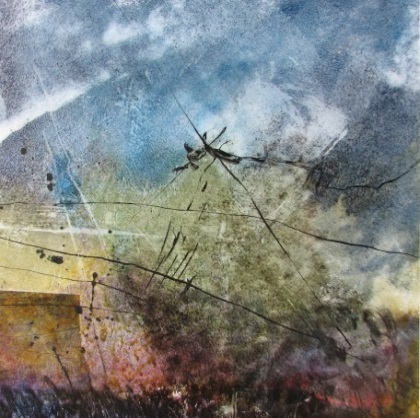 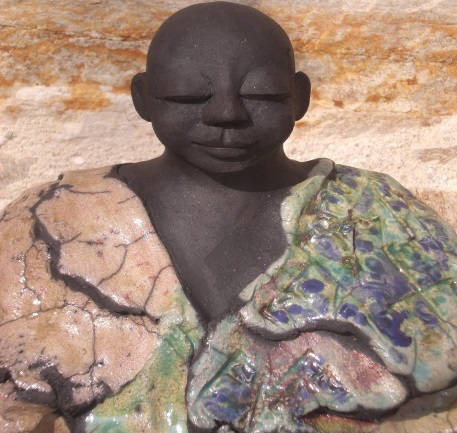 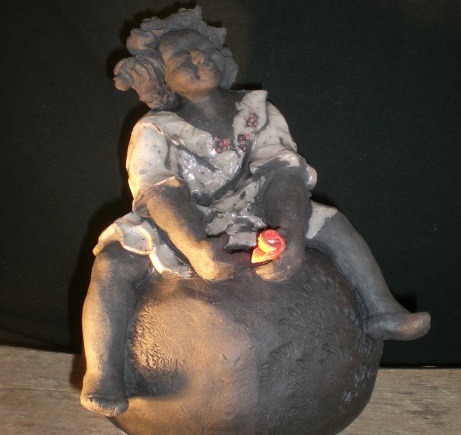 